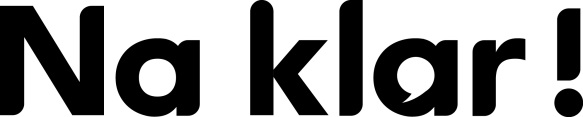 Antwoorden Flotte Frage onderbouw havo/vwo, week 6, 2021Homeschooling1. Eigene Antwort.2. Eigene Antwort.3. C.4. A.5. A, B.